主催：静岡県資源環境技術研究会、静岡県環境保全協会、静岡市環境保全推進協力会共催：静岡県工業技術研究所平成３０年７月２６日（木）　14：00～16：30　（受付13：30～）静岡県男女共同参画センター「あざれあ」　２階大会議室 （静岡市駿河区馬渕１丁目17-1）８０名（定員になり次第締め切ります）　 プログラム(開始：１４：００)　「高圧ジェット装置を用いた活性汚泥システムからの余剰汚泥削減：作用機構とその応用」講師：国立大学法人 東京農工大学　大学院　工学研究院　応用化学部門　　教授　寺田 昭彦 氏「グラニュールを利用した窒素含有排水の高速処理技術」講師：オルガノ株式会社 開発センター　排水・薬品グループ　長谷部 吉昭氏静岡県男女共同参画センター「あざれあ」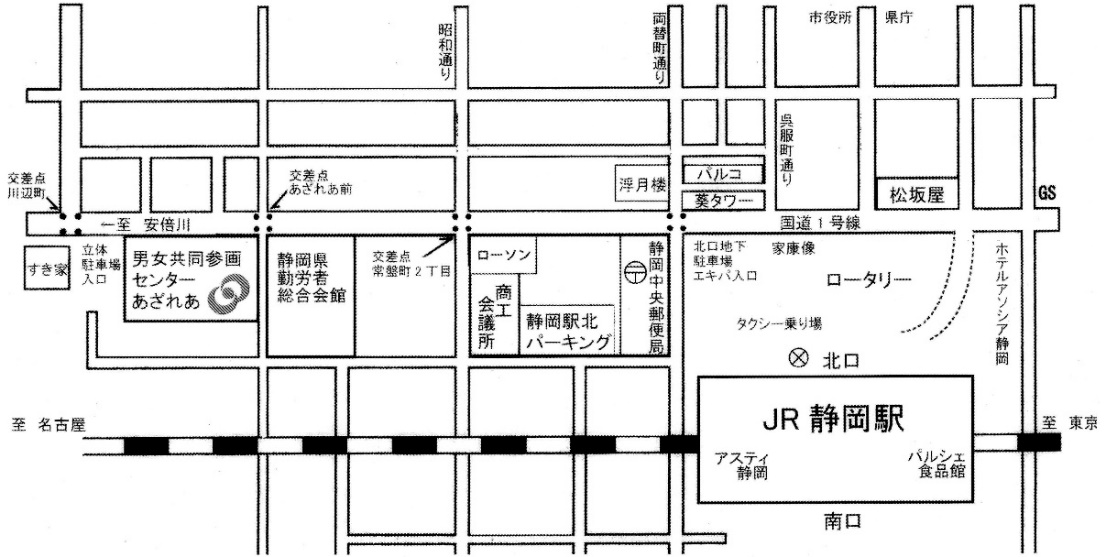 	申込期限：平成３０年７月２０日（金）	申 込 先：静岡県環境保全協会 事務局（担当：鈴木、畔柳）	問 合 せ：０５４-２５４-９６６３	saep-mtoy07@topaz.ocn.ne.jp０５４-２５４-９６９３saep-mtoy07@topaz.ocn.ne.jp静岡県環境保全協会 事務局 宛※定員になり次第締め切らせていただきます。※参加票はありません。定員を超えた場合はご連絡させていただきます。※ご記入いただいた個人情報は、当セミナー開催に関する目的以外に利用することはありません。必要事項《①会社名・住所、②連絡先、③参加者の所属・氏名》を明記の上、下記のいずれかの方法でお申込下さい。参 加 申 込 書参 加 申 込 書参 加 申 込 書参 加 申 込 書参 加 申 込 書会社名機関名機関住所〒〒〒〒連絡先ＴＥＬ：ＴＥＬ：ＴＥＬ：ＴＥＬ：連絡先E-mail:E-mail:E-mail:E-mail:参加者所属役職氏名参加者所属役職氏名参加者所属役職氏名